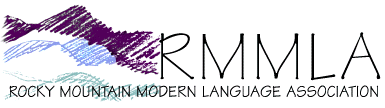 CALL FOR PAPERS 2017Rocky Mountain Modern Language AssociationConference Dates: October 12-14, 2017Davenport Grand Hotel, Spokane, WashingtonDeadline for Abstracts: March 1, 2017 NOTE: EXTENDED to April 1, 2017Quick tip: To find a specific session or session chairperson quickly, use Control Find (Control F) and type in the name.Individual Session Listings with Chair Contact Information—contact session chairs directly for descriptions, detailed CFPs, and questions about specific panels. E-MAIL Abstracts to session chair directly.For changes to this CFP, write to RMMLA Executive Director Joy Landeira at the University of Wyoming:  jlandeir@uwyo.eduAsian StudiesJapanese Literature and Film (see under Special Topics)Asian Film and Performance (see under Special Topics)Indian Subcontinent (see under Special Topics)Asian Comparative Literature and Film. Brad Lint (Mansfield University); blint@mansfield.eduChinese Literature and Film since 1900. Wang Yanjie (Loyola Marymount); yanjie.wang@lmu.eduChinese Literature Before 1900. Evan Nicoll-Johnson (UCLA); evnj@g.ucla.eduChinese Poetry. Yao Sijia (University of Nebraska); syao4@unl.eduClassical StudiesInterpretation and Influence of Greek Myths. Victor Castellani, University of Denver, Department of Languages, Denver, CO 80208; 303-871-2022; vcastell@du.edu
Conjoint MeetingsAmerican Dialect Society (ADS) (see under Linguistics)Association of Teachers of Technical Writing (ATTW) Business Meeting (see under Technical and Professional Communication)Austrian Studies Association (formerly MALCA) (see under Germanic Studies)Society for the Study of Southern Literature (SSSL) (see under English-US & Canadian Studies)Association for the Study of Literature and the Environment (ASLE) and Ecocriticism- (see under Theory/Criticism/Comparative Studies)Asociación Internacional de Literatura Femenina Hispánica (AILFH) (see under Spanish & Portuguese Studies)Owen Barfield Society (Open Business Meeting)
Peter J. Fields, Midwestern State University, Department of English, 3410 Taft Blvd., Wichita Falls, TX 76308-2099English-British StudiesOwen Barfield Society (Open Business Meeting) (see under Conjoint Meetings)Late 19th / Early 20th Century Literature, English and American (see under Special Topics)Gender and Early Modern Drama (see under Gender Studies)Charles Dickens. Randy Jasmine, 596 Diagonal St, St George, UT 84770; 435-652-7811; jasmine@dixie.eduEighteenth- and Nineteenth-Century Popular Women's Fiction in English. Judy Sneller. Dept of Humanities, South Dakota School of Mines, 501 E St. Joseph Street  Rapid City, SD 57701-3995. Phone: 605-430-5956 |  judy.sneller@sdsmt.edu
English Eighteenth-Century Literature. Lori Davis Perry, 225 Preservation Way, Colorado Springs, CO 80919; 719-333-3930; lori.davisperry@usafa.eduEnglish Literature since 1900. Madden Swan, 4857 Rhea Road, Wichita Falls, Texas 76308; +1 720-234-8889; madden.swan@gmail.com
English Nineteenth-Century Literature. Lucien Meadows, 1705 Heatheridge Road, Apt. E-202, Fort Collins, Colorado 80526; LucienMeadows@gmail.comEnglish Renaissance Literature. Dorothy Vanderford, 1622 Broadmoor Circle, Boulder City, NV 89005; 702-204-1686; vanderfo@unlv.nevada.eduEnglish Seventeenth-Century Literature. Clay Daniel, University of Texas---Rio Grande Valley, 1201 W University, Edinburg, TX 78539; 956-665-3421; clay.daniel@utrgv.edu
Mary Shelley. Colin Carman, Colorado Mesa University, 1100 North Avenue  Grand Junction, CO 81501; 805-259-8647; ccarman@coloradomesa.edu
Middle English. Christine Cooper-Rompato, 3200 Old Main Hill, Logan, UT 84322-3200; 435-7973856; christine.rompato@usu.edu
Old English. J D Thayer. Gonzaga University. Dept. of English, 502 E Boone Avenue  Spokane, WA 99258 | Phone: not listed |  thayer@gonzaga.edu
Owen Barfield. Terrance Hipolito, 402 Orchid Drive, Placentia, CA 92870; 714-993-6498; tahipolito@earthlink.net
Romanticism. John Schwiebert, Weber State University
1395 Edvalson St., Dept. 1404, Ogden, UT  84408–1404Phone: 801-626-6289 |   jschwiebert@weber.edu
Shakespeare. Evan Stapleton, 6736 Southwind Dr, El Paso, TX 79912; emstapleton@miners.utep.edu
Victorian Travelers. Kimberly Madsen, P.O. Box 1238, Twin Falls, ID 83301; 208-731-9947; kmadsen@csi.eduEnglish-Postcolonial StudiesCaribbean Literature and the Diáspora. Ariel Santos, 9303 Gilcrease, #1062, Las Vegas, NV 89149, 701-824-7823; santos46@unlv.nevada.edu  English-US & Canadian StudiesMark Twain (see under Special Topics)RMMLA Poets and Prose Authors Read their Works in English (see under Special Topics)Women's Voices in Poetry (see under Gender Studies)Victorian Travelers (see under English-British Studies)La Diáspora Chicana: Voces mexicano-americanas (see under Special Topics)Late 19th / Early 20th Century Literature, English and American (See under Special Topics)Literatura Chicana: Young Adult and Children’s Fiction (see under Special Topics)Chicano Literature and Film (see under Special Topics)American Literature after 1900. Joy Landeira, The University of Wyoming, 1000 E. University Ave, Dept 3603, Laramie, WY 82071; 307-766-4852; jlandeir@uwyo.eduAmerican Nineteenth Century Literature. Anthony Cohen, 6736 Southwind, El Paso, TX 79912; 915-471-2908; Agcohen@miners.utep.edu 
Early American Literature. Christopher Black, The University of Texas Rio Grande Valley, 1201 West University Dr., Edinburg, TX 78539; 405-334-3894; christopher.black@utrgv.edu
Jewish American Literature. Ezra Cappell, Univ. of Texas at El Paso, Department of English, 500 West University Avenue, El Paso, TX 79968-0526; 915-747-5739; ecappell@utep.edu
Society for the Study of Southern Literature (SSSL). Melody Pritchard, 1101 Hillside Ave, Florence, SC 29505; melodyp@email.sc.edu
Description: This panel welcomes papers exploring how changing the interpretive frameworks we use to analyze southern literature allows us to, perhaps, read it differently. Southern Literature. Summer DuPree, Boise State University. 1507 N. 5th Street, Boise, ID 83702; 719-313-8871; summerdupree@boisestate.eduWestern, Southwestern, and Native American Literature. Priscilla Falcon, University of Northern Colorado, Department of Hispanic Studies, Greeley, CO 80639; 970-351-1267; Priscilla.Falcon@unco.eduFilm StudiesMystery and Detective Film and Fiction (see under General Topics)Teaching Tolkien in Tension between the Academy and the Peter Jackson Films. (see under Special Topics)Asian Comparative Literature and Film (see under Asian Studies)Chinese Literature and Film since 1900 (see under Asian Studies)New Spanish/Latin American Cinema (see under Spanish & Portuguese Studies)Japanese Literature and Film (see under Special Topics)Cinema of Alfred Hitchcock: The Cinema of Alfred Hitchcock. Liahna Armstrong, CWU Dept of English, 400 East University Way, Ellensburg, WA 98926-7558; 509-963-3178; L.armstrong@cwu.edu
Film (Open Topic). Demetrio Anzaldo-González, 411 CMU Square, Fayette, MO 65248; 573-822-4063; danzaldo@centralmethodist.eduFilm Theory and Criticism: Film Theory and Criticism. Liahna Armstrong, CWU Dept of English, 400 East University Way, Ellensburg, WA 98926-7558; 509-963-3178; L.armstrong@cwu.edu
French-Francophone StudiesOctave Mirbeau: From Life to Fiction (see under Special Topics)Women in French (see under  Special Topics)E.M. Cioran’s French and Romanian Oeuvre: Ses Contemporains et ses Amis (His Contemporaries and His Friendships). Monica Garoiu, mgaroiu@yahoo.com 
Description: Welcomes critical approaches to Cioran’s works, life and friendships, in French or in English. Please send a title and a 50 to 100 word proposal, and include name, academic association, e-mail and telephone to Dr. Monica Garoiu at: mgaroiu@yahoo.com. The deadline for proposals is March 1, 2017. Acceptance of proposals is due by March 15, 2017. Presenters must be RMMLA members by April 1, 2017 Francophone Literature of Africa and the Caribbean. Vanessa Borilot, One Alpha Drive, Elizabethtown, PA 17022; 717-361-1256; borilotv@etown.eduDescription: Welcomes proposals of 250 words on topics of Francophone literatures of Africa and the Caribbean. Topics may include, but are not limited to, family dynamics in Africa and the Caribbean, migrating subjects of Africa and the Caribbean, negotiations of gender, class and sexualities in Africa and the Caribbean.French Cultural and Literary Theory. Irina Armianu, 804 Russian Avenue, Apt 7, Edinburg, TX 78541; 832-782-7701; irina.armianu@utrgv.edu
Description: Welcomes proposals of 100 words on topics of French cultural and literary theory of all periods and thinkers. Please include your name, affiliation, e-mail and telephone. Deadline for submitting proposals to irina.armianu@utrgv.edu is March 20th.French Literature before 1800. Francis Mathieu, Southwestern Univ., mathieuf@southwestern.edu Description: Welcomes abstracts of 50 to 100 words for open topics on Medieval, Renaissance and 18th Century literature. Please provide name, affiliation, e-mail and telephone for future contacts to Francis Mathieu, Ph.D., Associate Professor of French, Southwestern University at mathieuf@southwestern.edu. French Literature since 1800. Glenn Fetzer, New Mexico State UniversityBox 3001 MSC 3L, Las Cruces, New Mexico 88003-8001; Phone: 575 646 4595; gwfetzer@nmsu.edu
Description: Welcomes proposals of 100 words on French and Francophone Literature and Culture since 1800. Please include your name, affiliation, e-mail, and telephone. Deadline for submitting proposals to gwfetzer@nmsu.edu is March 1.Gender StudiesGay, Lesbian, Bisexual Caucus Seminar (see under General Topics)Writing Trauma Survival (see under Special Topics)Women's Caucus (see under Special Events)Women in French—All Sessions. (see under French-Francophone Studies)Asociación Internacional de Literatura Femenina Hispánica (AILFH)  (see under Spanish & Portuguese Studies)Medieval Spanish: Writing Medieval Women (see under Special Topics)The Role of Religion in the Spanish Debate of Women: Redemption or Damnation? (see under Special Topics)Spanish Medieval Women and Misogyny (see under Special Topics)Victorian Travelers (see under English-British Studies)Gender and Early Modern Drama: Constructing the Female Gender in Renaissance Drama. Amy Goldman, 1212 S Cedar Street, Spokane, WA 99204; 509-290-0020; amy.goldman@wsu.eduWomen's Voices in Poetry: Space and Spatiality in American and British Women’s Poetry
Heidi Laudien, Manhattan College Pkwy, Miguel Hall, Riverdale, NY 10471; 917-701-2671; heidi.laudien@manhattan.edu
Description: Space, spatiality and liminality from the concrete to the metaphorical. Possible topics: gendered, performative, heteronormative, theorized, maternal, urban, eco-poetic, feminine Ã©criture, digital, feminist, radical, silenced, and racialized spaces.General TopicsLGB+ & TI*+ Sexuality and Gender Studies (Formerly Gay, Lesbian, Bisexual Caucus Seminar). Steven Funk, 4917 Coneflower Avenue, Billings, MT 59106; 909-800-8978; stevenfunk@ucla.eduDescription: How is intersectionality expressed or suppressed among literature and/or media representations of LGBTQIA individuals? Critical analyses of literature and media (adult, young adults’ and children’s) are welcome, as are empirical and theoretical methods. Contact session chair for detailed CFP. Literature and Religion. Anthony Flinn, EWU - English Department, 203 Patterson Hall, Cheney, WA 99004; aflinn@ewu.edu
Literature and Science. Bryce J. Christensen, Southern Utah University. 4470 N Mule Train Drive, Enoch, UT 84721; 435-865-8048; christensenb@suu.edu.  Description: Will have two panels: Literature and Science Session I: Sex, Schizophrenia, and Superstition; Literature and Science: Medicine Session I: Magic, and Mathematics
 
Literature for Children and Young Adults. Genevieve Ford, 807 S. 100 E., Blanding, Ut 84511; 435-210-1556; genevieve.ford@usu.edu
Mystery and Detective Film and Fiction: Detective Diversity. Miguel López-Lozano, 
University of New Mexico | 4232 Broadmoor Ave NE,  Albuquerque, NM 87108
Phone: 505-260-0216 |  miglopez@unm.edu
Germanic StudiesAustrian Studies Association (formerly MALCA). Istvan Gombocz, University of South Dakota, 319 N Plum St, Vermillion, SD 57069-2511; 605-659-1451; Istvan.Gombocz@usd.edu
German Literature before 1900. Albrecht Classen, Univ. of Arizona, 301 Learning Services Building, 1512 E. First Street, Tucson, AZ 85721; 520-621-1395; aclassen@u.arizona.edu
German Literature since 1900. Karin Schestokat, 309 Gundersen, Foreign Languages and Literatures, Stillwater, OK 74078; 405-744-4528; karin.schestokat@okstate.edu
RMMLA Poets Read their Works in German. Albrecht Classen, Univ. of Arizona, 301 Learning Services Building, 1512 E. First Street, Tucson, AZ 85721; 520-621-1395; aclassen@u.arizona.edu
LinguisticsAmerican Dialect Society (ADS). Felice Anne Coles, Department of Modern Languages, Bond C-115, University of Mississippi, University, MS 38677-1848; 662-915-7702; fcoles@olemiss.edu
English Linguistics. Susan McKay, Weber State University English Dept, 1395 Edvalson Street, Dept 1404, Ogden, UT 84408-1404; 801-626-6251; smckay@weber.edu
General and Applied Linguistics. Dallin D. Oaks, Linguistics and English Language, 4064 JFSB Brigham Young University, Provo, UT 84602; 801-422-6369; dallin_oaks@byu.edu
Romance Linguistics. Travis Sorenson, 2123 Weems St., Conway, AR 72034; 979-595-5202; tsorenson@uca.edu
TESOL and Second Language Acquisition. Michael Raines, University of Mississippi, Howry Hall #204, University, MS 38677; 662-915-1492; mcraines@olemiss.eduOther Foreign Language StudiesRomania's Contributions to International Heritage. Ana-Maria M'Enesti, 4885 Aster Street, Unit175, Springfield, OR 97478; 503-713-7525; amenesti@uoregon.edu
PedagogyEnglish Linguistics (see under Linguistics)TESOL and Second Language Acquisition (see under Linguistics)Beyond the Frontier: First Year Composition (see under Special Topics)Interdisciplinary Approaches in Teaching Language and Literature (see under Special Topics)Teaching Less Commonly Taught Languages and Literatures: The Future of LCTL in the US (see under Special Topics)Flipping the Classroom in Language and Literature Courses (see under Special Topics)On-line Education, Practice, Pedagogy and Theory (see under Special Topics)Spanish for the professions/ Spanish for Specific Purposes (see under Special Topics)Practical Approaches to Teaching Language. Angie Kelson-Packer, 1089 East 375 South, Layton, UT United States 84041; 801 643-2476; angie.packer@gmail.com
Practical Approaches to Teaching Literature. Eric Meljac, West Texas A&M University, Canyon, TX 79016; 2165540770; emeljac@wtamu.eduDescription: Talks on any aspect of the session topic are welcome: models, tips, strategies for teaching literature (English, American, world, other). Come share what's working in your classroom. This is a fun panel with great energy and enthusiasm.Please send a 250 word proposal and a brief bio by March 1 to Dr. Eric Meljac at emeljac@wtamu.edu.Teaching English Composition. Sonya Green, One University Park Dr., Nashville, TN 37204, 615-966-5784,  sonya.green@lipscomb.edu
Description: Panel will engage a range of questions related to teaching writing and proposals on any aspect of topic are welcome. 250 word abstracts and brief bio due by March 1 to session chair. Teaching Foreign Languages. Louise Stoehr, 2911 Dogwood, Nacogdoches, TX 75965; 936-468-2167; lstoehr@sfasu.eduTechnology and Distance Education. Gail Yngve, 227 East 100 South, Brigham City, UT 84302; 801-645-2825; gyngve@weber.edu
Spanish & Portuguese StudiesRomance Linguistics (see under Linguistics)Medieval Spanish: Writing Medieval Women (see under Special Topics)Spanish for the professions/ Spanish for Specific Purposes (see under Special Topics)La Diáspora Chicana: Voces mexicano-americanas (see under Special Topics)Literatura Chicana: Young Adult and Children’s Fiction (see under Special Topics)Chicano Literature and Film (see under Special Topics)The Role of Religion in the Spanish Debate of Women: Redemption or Damnation? (see under Special Topics)Spanish Medieval Women and Misogyny (see under Special Topics)Literatura de compromiso (see under Special Topics)Theorizing Early Modern Spanish Lyric (see under Special Topics)Manifestations of Cultural Identity in Latin American Literature and Culture (see under Special Topics)Asociación Internacional de Literatura Femenina Hispánica (AILFH). Cynthia Meléndrez. California State University - San Marcos, cmelendrez@csusm.eduEarly Modern Spanish Writers. Marcos Romero Asencio, 4085 Mont Katnich Ct NE, Grand Rapids, MI 49525; 616-427-3603; romermar@aquinas.eduLuso-Brazilian Language and Literature. José Suárez, University of Northern Colorado, Campus Box 87, Greeley, CO 80639; jose.suarez@unco.eduNew Spanish/Latin American Cinema. Amalia Garzon, 2020 S. Ave. 8E, Yuma, AZ 85365; 928-344-7739; amalia.garzon@nau.edu
Description: Representaciones y propuestas en el cine hispanoamericano contemporáneo, teniendo en cuenta, entre otras, temáticas de identidad, género, etnia, raza, lo socio-político, lo socio-cultural, teorías fílmicas.Peninsular Spanish Literature. Mark Pleiss, 66 South Clarkson Street, Denver, CO 80209; 402-706-1625; pleiss@colorado.edu  Prisma crítico de literatura hispanoamericana contemporánea. Jennie Daniels, College of Idaho, 2112 Cleveland Blvd., KAIC 208  Caldwell, ID 83605; 208-459-5810; jdaniels@collegeofidaho.edu
RMMLA Poets Read Their Works in Spanish ester.gonzalez@unco.edu
Special TopicsWomen in French—All Sessions. (see under French-Francophone Studies)Asian Film and Performance. Stephen West (ASU); Stephen.H.West@asu.eduBeyond the Frontier: First Year Composition. Jill Dahlman, 1555 Ridgeview Drive, Apt. 70, Reno, NV 89519; 808-987-8763; jilldahlman@yahoo.comBritish Modernism and the Latin American Literary Boom. Madden Swan;  madden.swan@gmail.comDescription: Welcomes diverse perspectives on the transnational nature of the Boom within Britain and Latin American. Papers discussing precursors to the Boom, such as the influence of European and British surrealism upon the Nicaraguan Vanguardia movement, are as equally welcome as discussions of the influence of Latin American writing upon late twentieth-century British writing. Contact session chair for detailed CFP
Chicano Literature and Film. Vanessa Fonseca, Arizona State University. vfonseca@asu.edu Description: geared to Chicano Film in general, allowing for more film analysis.Chinese Poetry Reading. Christopher Lupke; lupke@ualberta.ca Flipping the Classroom in Language and Literature Courses. Louise Stoehr, 2911 Dogwood, Nacogdoches, TX 75965; 936-468-2167; lstoehr@sfasu.eduHuman Ties: Identity, Language and Memoir. Joy Landeira. University of Wyoming, Modern and Classical Languages, 1000 E. University Ave, Dept 3603, Laramie, WY 82071; 307-766-4852; jlandeir@uwyo.edu.Description: Focus on memoirs by immigrant writers and development of identity and language in writers such as Reyna Grande, Ariel Dorfman, Eva Hoffman, Binvavanga Wainaina,  
Indian Subcontinent: A Kaleidoscope of Native and Diasporic Literatures. Mali Subbiah, Weber State University, Department of English, 1404 University Circle, Ogden, UT 84408-1404; 801-626-6335; msubbiah@weber.edu
Description: This session attempts to reflect the subcontinent's diverse peoples, cultures, languages, and histories. A range of themes in any literary genre by native or diaspora writers and texts in single or multiple languages, including English will be considered.Interdisciplinary Approaches in Teaching Language and Literature. Louise Stoehr, 2911 Dogwood, Nacogdoches, TX 75965; 936-468-2167; lstoehr@sfasu.edu
Japanese Literature and Film: Tensions within Japanese Modernity. Peter Tillack, Montana State University Gaines Hall 118D, PO Box 172980, Bozeman, MT 59715-2980; 406-994-6441; tillack@montana.edu
Description: Presenters discuss ideological aspects of modernity in Japan through tensions inherent to discourses of nuclear technology, of the 'shishi' as model for revolutionary action, and of tenka (ideological conversion).La Diáspora Chicana: Voces mexicano-americanas. Spencer Herrera, New Mexico State University, MSC 3L, Las Cruces, NM 88003; 575-646-2403; spencer@nmsu.edu Late 19th / Early 20th Century Literature, English and American. Christine Battista, Johnson & Wales University, 7150 E Montview Blvd, Denver, CO 80226; 720-556-1121; cbattista@jwu.edu
Description: Looking specifically for papers that examine ecocritical approaches to American literature and culture. Literatura Chicana: Young Adult and Children’s Fiction. Tammy Mielke, Northern Arizona University; Tammy.Mielke@nau.edu. Tammy.Mielke@nau.eduLiteratura de compromiso / Literature of Committment.  Andrés Porras Chaves, University of Colorado, Boulder. andres.porraschaves@colorado.edu.Description: Papers in Spanish or English.Manifestations of Cultural Identity in Latin American Literature and Culture. John Burns, Rockford University| Phone: 6083386980 |  jburns@rockford.edu

Mapping Mimetic Desire from Antiquity to Modernity: Reflections on Renée Girard (1923-2015). John Herda, 67 Overlook Pt, Batesville, AR 72501; 817-896-2605; johnnherda@gmail.com
Mark Twain. Jules Hojnowski, 1690 Trumansburg Rd, Ithaca, NY 14850; jah11@cornell.eduMedieval Spanish: Writing Medieval Women: Writing Women Writing. Benjamin Obernolte, 314 Folwell Hall, 9 Pleasant Street SE, Minneapolis, MN 55455; 651-295-1515; obern011@umn.edu
Description: A relatively recent discovery by comparison was that not only were women objects of writing but also were subjects, i.e., women wrote both aspects of which create for fascinating study. This session looks at Spanish Peninsular writings about women in theMonster Studies and Pedagogy. Ashley Szanter, 516 W 3850 N, Pleasant View, UT 84414; 818-456-6413; ashleyszanter@gmail.comNarratology-Session I: Practical Application. Marshall Johnson, English Dept./0098, University of Nevada, Reno, NV 89557; 303-653-1654; marshalljohnson@unr.edu. Description: This session invites proposals on narrative theory as it relates to pedagogy and writing or composition studies, particularly those including, but not limited to, multimodal learning, WPA curricula, the quest narrative, student efficacy, and research writing. Narratology-Session II: Textual Analysis. Cassandra L. Bishop, English Dept./0098, University of Nevada, Reno, NV 89557; 615-934-2311; cassandra.bishop@gmail.com.  Description: This session invites proposals on narrative theory as it relates to literary studies, particularly those including, but not limited to, new and interesting approaches to canonical texts, comparative and contemporary literature, the graphic novel, genre studies, and memoir studies. Octave Mirbeau: Life and Fiction, Drama, Art Criticism and Friendships.Description: Welcomes open topics as part of international celebrations of the 100th anniversary of Octave Mirbeau's death in 1917. Please send 50 to 100 word proposals, presenter's name, address, telephone and e-mail to Aleksandra Gruzinska, Ph. D., Emerita, Arizona State University. Mailing address: 1929 W. Javelina Avenue, Mesa AZ 85202;  gruzinska@asu.edu; Tel: 480-831-0326.On-line Education, Practice, Pedagogy and Theory. Sherena Huntsman, 1773 N 170 W, Tooele, UT 84074; 435-224-3373; sherenahuntsman08@comcast.netReading Fantasy. Jonathan Wilson, 313 Innsdale Terrace, Apt. C, Clovis, NM 88101; 575-749-9500; jonathan.wilson@ashford.edu
RMMLA Poets and Prose Authors Read their Works in English. Joseph L. Donica, 
Bronx Community College,2155 University Ave. Bronx, NY 10453. Phone: 8643805721 |  joseph.donica@bcc.cuny.eduSouthern Gothic. Mimi Gladstein, Department of English, University of Texas, El Paso  El Paso, TX 79968; 915-747-6259; mgladstein@utep.eduDescription: Flannery O’Connor once said that she found that “any fiction that comes out of the South is going to be called grotesque by the Northern reader – unless it is grotesque, in which case it’s going to be called realistic. Besides Flannery O’Connor, William Faulkner, Tennessee Williams, Carson McCullers, and Cormac McCarthy are often categorized as Southern Gothic writers. This section welcomes a variety of papers on those or other Southern Gothic writers.Space and Spatiality. Lucas Wilson, 2121 N Ocean Blvd, Boca Raton, FL 33431; 615-852-1248.wilsonlf74@gmail.comSpanish for the professions/ Spanish for Specific Purposes. Eduardo Caro, 411 North Central Avenue, Suite 300, Phoenix, AZ 85018; ecaro@asu.eduSpanish Medieval Women and Misogyny. Marcos Romero Asencio, 4085 Mont Katnich Ct NE, Grand Rapids, MI 49525; 616-427-3603; romermar@aquinas.eduTeaching Less Commonly Taught Languages and Literatures: Pedagogies, Challenges, and Perspectives. Maria Mikolchak, St. Cloud State University, 720 4th Ave. South, St Cloud, MN 56301; 320-308-4141; mmikolchak@stcloudstate.edu
Description: This session will try to attract all those who teach world languages other than Spanish.Teaching Tolkien in Tension between the Academy and the Peter Jackson Films. Carol Leibiger, University of South Dakota, 414 E Clark St, Vermillion, SD 57069; 605-677-6089; cleibige@usd.edu
The Role of Religion in the Spanish Debate of Women: Redemption or Damnation?
Linda Gonzalez, 4500 Loren Ave NW, Albuquerque, NM 87114; 505-720-3545; lgonzal7@unm.eduTheories that Shape Worlds: Teaching Literary and Cultural Theory through Science Fiction. Derric Ludens, 1200 W. University Ave., Box 83, Mitchell, SD 57301; deludens@dwu.edu
Description: This session seeks to address methods, resources, contexts, and issues that can be implemented to teach literary and cultural theory through science fiction.Theorizing Early Modern Spanish Lyric. Felipe Valencia, Utah State University, 0720 Old Main Hill, Logan, UTAH 84322; 4357979066; felipe.valencia@usu.edu
Description: Participants propose new approaches to early modern understandings of lyric poetry in Spain. At the same time, they address the problematic nature of our lyricized reading practice of early modern Spanish poetry.Time and Literature. Michael Pringle, Gonzaga University, English Dept., 502 E. Boone Ave., Spokane, WA 99258; 509-313-6716; pringle@gonzaga.edu
Description: Presentations on literature about time, the role of time in literature, or what literature teaches us about time. NOTE: Women in French sessions are open to all members of RMMLA.Women in French I: Spaces of Exile in Francophone Literature. Nancy M. Arenberg, University of Arkansas (arenberg@uark.edu)Description: Examines questions pertaining to the themes of exile and mobility in migrant or general Francophone texts, focusing on nostalgic longing and memory.  Women in French II: Romans d’anticipation et l’apocalypse au féminin: Mondes morts ou paradis retrouvés? Dawn M. Cornelio, University of Guelph, 50 Stone Road East, Guelph, ON CANADA N1G 2W1; 519-824-4120; dcorneli@uoguelph.caDescription: L’apocalypse maya n’a pas eu lieu, mais qu’en est-il des apocalypses littéraires ou cinématographiques? Cette session examine les œuvres où l’apocalypse joue un rôle central.Women in French III: The Other F-Word Then and Now. Michèle Schaal, Iowa State University. 3102 Pearson Hall, Ames, IA 50011; 515-294-4856; mschaal@iastate.eduDescription: Over the past decade, feminism has regained momentum globally. This panel seeks to assess the historical contributions of francophone feminisms—whether literary, theoretical, or political. Women in French IV: Going without Saying/ Ça va sans dire. Eilene Hoft-March, Lawrence University, 711 E. Boldt Way, Appleton, WI 54912| Eilene.Hoft-March@lawrence.edu
Description: We propose a session that looks at texts (or films) visibly scarred over with absences, oversights, or repressions. How do the authors (filmmakers) bear witness? Women in French V: Taking a Dramatic Turn: Women, Performance, and Reversals of Fortune. Juliette Rogers, Macalester College, 1600 Grand Avenue, Saint Paul, MN 55105; 651-696-6492; jmrogers@macalester.eduDescription: This panel focuses on works that center on a "tournant dramatique" for the main character and her response to the dramatic reversal of fortune.Women in French VI: Women in the French Language; Women and the French Language Bendi Benson Schrambach, Whitworth University, 8396 Stonehaven Drive, Hayden, ID 83835. bbschrambach@whitworth.edu
Description: Explores the subject of women and language in literature, film and contemporary culture: women in the French language, women and the French language.  
Women in French VII: Le désastre naturel au féminin: Women Writing Disaster in the French-Speaking World. Julia Frengs, University of Nebraska-Lincoln (jfrengs2@unl.edu)Description: Examines women’s relationships to the writing of disaster. How do real-world environmental phenomena influence the works of women writers of French expression? Women in French VIII: Embodying Conflict. Leah K. S. Holz, University of Colorado Boulder (Leah.Holz@colorado.edu) Description: Examines what it means to embody conflict: How is conflict manifested on and by various bodies? We encourage submissions from multidisciplinary areas.Writing Trauma Survival: Learning from violence and its after effects in literature
Jocelyn Sutton Franklin, University of Colorado. Jocelyn.Franklin@colorado.edu; 702-437-1249.Description: What we can learn about trauma, resiliency and the operations of social violence in literary texts (broadly defined). How do traumatic events shape identity, either of the community or the individual? What is the relationship between power and the representation – or silence – of traumatic experiences? Contact session chair for detailed CFP.Technical and Professional CommunicationAssociation of Teachers of Technical Writing (ATTW) Business Meeting. Jonathan Arnett, Kennesaw State University, 440 Bartow Ave, MS 2701, Kennesaw, GA 30144; jonathan.arnett@kennesaw.edu Description: This session will include an ATTW business meeting and a planning session for next year's Technical and Professional Communication track. Classroom Applications: Community-Engaged Learning. Beth Shirley, Utah State University. beth.shirley@usu.edu
Description: This session welcomes papers that focus particularly on service-learning or that consider more broadly ways in which the community can be integrated into the classroom.Classroom Applications: On-line Teaching in Technical and Professional Communication
Cassandra L. Bishop; University of Nevada-Reno. 615-934-2311; cassandra.bishop@gmail.com.
Description: This discussion panel section will discuss new and innovative strategies used for teaching technical and professional communication online. Analyses of how theory and practical exigence intersect are especially welcome.Forces of Change. Tom Ballard, Iowa State University, 38 Schilletter Village, Unit D  Ames, IA 50010; tballard@iastate.edu; tommcballard@gmail.com
Description: Focuses on various forces of change: social, economic, political, and technological, and their impact on teaching and research in the humanities. The Workplace and Beyond. Erin Jensen, University of Utah. erin.jensen@utah.edu
Description: This discussion panel section will address ways to integrate coursework with internships, service learning, employment, or any other types of experiential learning. Theory and Research. Julia Boyd, Ferris State University. julia.boyd@yahoo.com. Description: This discussion panel session welcomes current research being conducted, courses in research theory and practice, or new theories in need of wider implementationTheory/Criticism/Comparative StudiesFilm Theory and Criticism (see under Film Studies)French Cultural and Literary Theory (see under French-Francophone Studies)Romanticism (see under English-British Studies)Association for the Study of Literature and the Environment (ASLE) and Ecocriticism- 
Teresa Coronado, University of Wisconsin, Parkside, 900 Wood Road P.O Box 2000, Kenosha, WI 54303; 541-337-3760; coronado@uwp.eduComparative Literature (Non-Western/non-European Focus). Nozomi Irei, Southern Utah University, 351 W. University Boulevard, Cedar City, UT 84720; nozomiirei@suu.edu Comparative Literature (Open Topic). Margrit Zinggeler, Eastern Michigan University, 219 Alexander Music Bldg, Ypsilanti, MI 48197; 734-487-0130; mzinggele@emich.edu Rhetorical Criticism (Open Topic). Gae Lyn Henderson, 10538 N 6250 W, Highland, UT 84003; 801-863-8579; GaeLyn.Henderson@uvu.edu
Rhetorical Theory. Jonathan Wilson, 313 Innsdale Terrace, Apt. C, Clovis, NM 88101; 575-749-9500; jonathan.wilson@ashford.edu
Writing ProgramsTeaching English Composition (see under Pedagogy)Classroom Applications: On-line Teaching in Technical and Professional Communication (see under Technical and Professional Communication)Life Writing (see under Special Topics)Beyond the Frontier: First Year Composition (see under Special Topics)Writing across the Curriculum. Juergensmeyer, Erik, Fort Lewis College; 507 East 5th Ave, Durango, CO 81301; juergensmeyer_e@fortlewis.edu
Writing Programs. Heather Martin, 3230 S. Grant St., Englewood, CO 80113; 720-988-0781; hmartin1@du.edu